AZIENDE CONFISCATE: 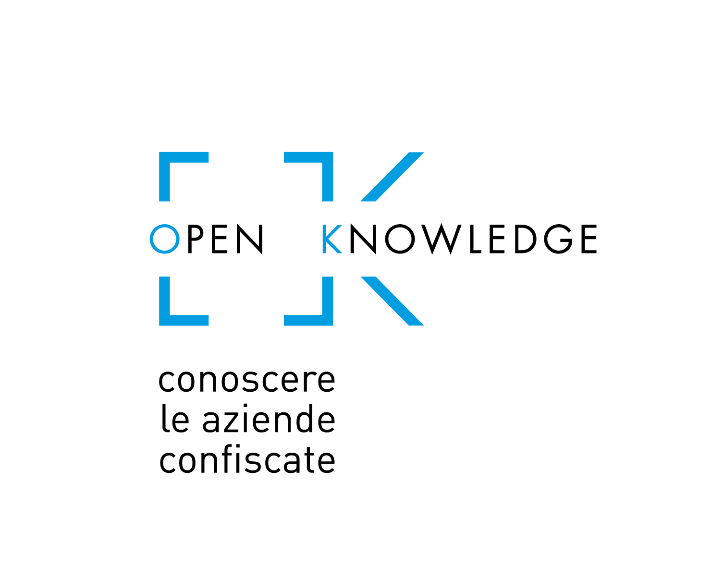 È IL MOMENTO DI RICONOSCERLE, REINTEGRARLE, RIUTILIZZARLE.Incontro di presentazione del progetto O.K. Open Knowledge13 Dicembre 2021 - ore 10.00Camera di commercio di TarantoIl progetto “OK Open Knowledge” si propone di promuovere presso le istituzioni e la società civile l’utilizzo del Portale “Open Data Aziende Confiscate”, facendo emergere la sua funzione di supporto informativo delle strategie e delle azioni volte alla gestione e valorizzazione delle aziende confiscate. Il Roadshow dà avvio alla promozione del Portale nel territorio di Taranto, con l’ulteriore obiettivo di creare le condizioni per un confronto sistematico tra i vari attori pubblici e privati locali e l’individuazione di percorsi innovativi volti alla valorizzazione delle aziende confiscate. Programmaore 10:00	Saluti istituzionali- On. Gianfranco Chiarelli, Commissario Straordinario della Camera di commercio di Taranto - Demetrio Martino, Prefetto di Tarantoore 10:20	Introduce e modera i lavori - Claudia Sanesi, Segretario Generale della Camera di commercio di Tarantoore 10:30	Presentazione del progetto O.K. Open Knowledge - Conoscere le aziende confiscateGiuseppe Del Medico - Unioncamere - Responsabile progetto Open knowledgeore 10:45	Il portale “Open Data Aziende Confiscate” e le informazioni di inquadramento del fenomenoPaolo Cortese - Centro Studi delle Camere di commercio Guglielmo Tagliacarne   Project manager Osservatori sui Fattori di Sviluppoore 11:00	Conclusioni dr. Enrico Bruschi – Sostituto Procuratore della Repubblica Modalità di partecipazione:l’incontro si svolge in presenza. Per partecipare è necessario compilare la scheda allegata e inviarla a francesca.sanesi@ta.camcom.it (il giorno dell’evento ne sarà richiesta la sottoscrizione). Le adesioni saranno accettate fino alla capienza massima della Sala (75 posti).Per l’accesso alla Sala sono obbligatori green pass e mascherina per tutta la durata dell’evento.Ulteriori informazioni:avv. Pietro Mancarelli – pietro.mancarelli@ta.camcom.it  Scheda di adesioneInformativa Privacy